Publicado en Madrid el 29/11/2023 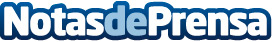 El 19,6% de los españoles se propone invertir en inmobiliario en el 2024, según datos de CivislendLa plataforma de inversiones inmobiliarias Civislend prevé un crecimiento del sector crowdlending por encima del 60% respecto a 2023 empujado por el retorno de las inversiones realizadas, la tasa de reinversión y el crecimiento del interés de los españoles por el mercado inmobiliario
Datos de contacto:CivislendCivislend605065567Nota de prensa publicada en: https://www.notasdeprensa.es/el-196-de-los-espanoles-se-propone-invertir-en Categorias: Nacional Inmobiliaria Finanzas Sociedad Bolsa http://www.notasdeprensa.es